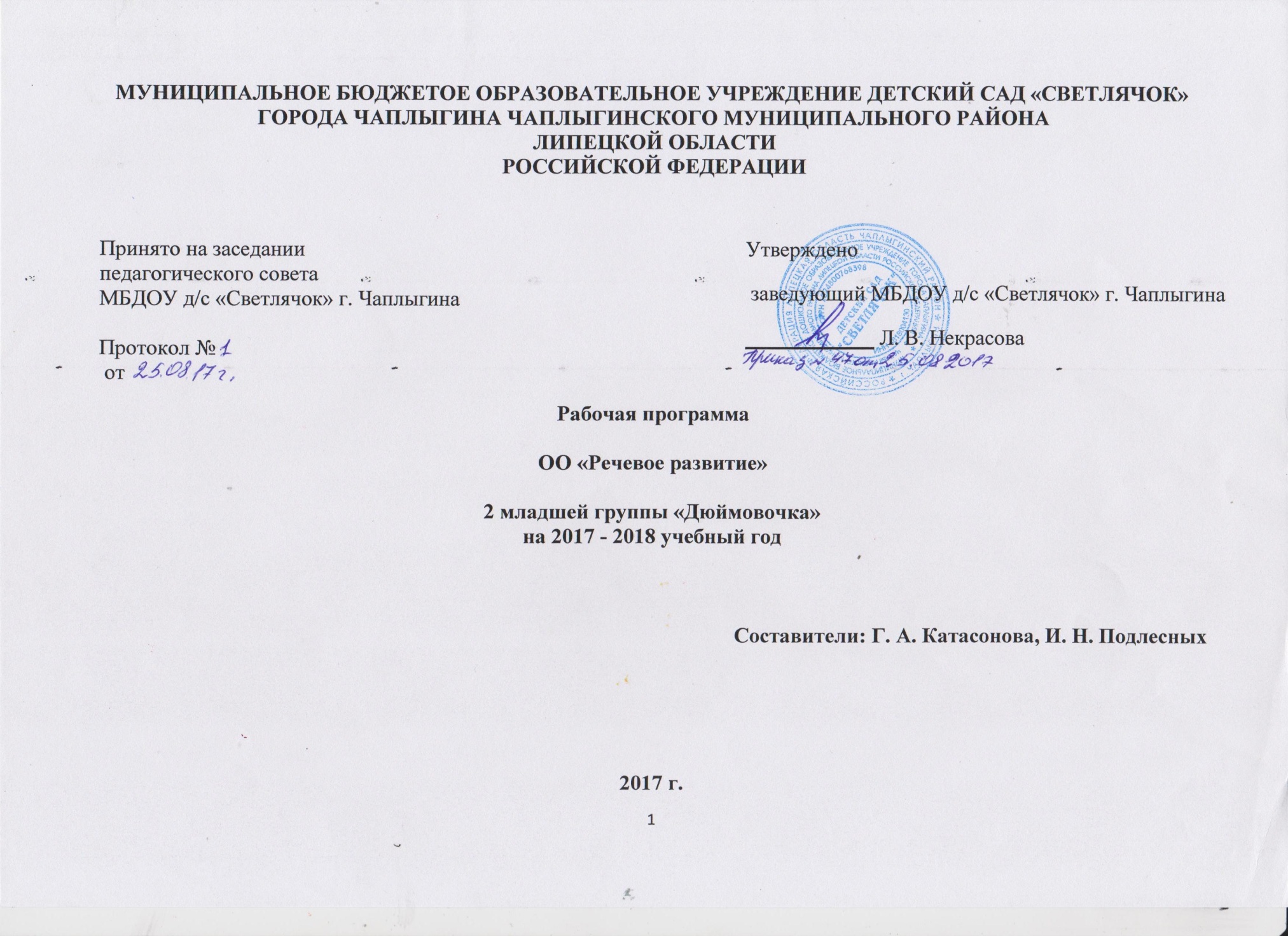 Содержание ПрограммыПояснительная запискаРабочая программа разработана в соответствии с основной образовательной программой дошкольного образования МБДОУ д/с «Светлячок» г. Чаплыгина, с учетом Федерального Государственного Образовательного Стандарта дошкольного образования (ФГОС ДО).Данная рабочая программа воспитателей средней группы разработана на основе следующих нормативных документов:Федеральный Закон «Об Образовании в РФ» от 29 декабря 2012 г. №273-ФЗ;Постановление от 15 мая 2013г. № 26 «Санитарно-эпидемиологические требования к устройству содержания и режима работы дошкольных образовательных организаций»;Приказ Министерства образования и науки РФ от 17 октября 2013 г. №1155 «Об утверждении Федерального Государственного Образовательного Стандарта дошкольного образования»;Приказ Министерства образования и науки РФ от 30 августа 2013 г. №1014 «Об утверждении порядка и осуществления образовательной деятельности по основным общеобразовательным программам дошкольного образования »;Основная образовательная программа МБДОУ д/с «Светлячок» г. Чаплыгина;Устав МБДОУ д/с «Светлячок» г. Чаплыгина;Положение о рабочей программе педагогов МБДОУ д/с «Светлячок» г. Чаплыгина.2. Возрастные особенности детей от 3 до 4 летВ три года или чуть раньше любимым выражением ребёнка становится «я сам». Ребёнок хочет стать «как взрослый», но, понятно, быть им не может. Отделение себя от взрослого - характерная черта кризиса трёх лет.Эмоциональное развитие ребёнка этого возраста характеризуется проявлениями таких чувств и эмоций, как любовь к близким, привязанность к воспитателю, доброжелательное отношение к окружающим, сверстникам. Ребёнок способен к эмоциональной отзывчивости - сопереживать, утешать сверстника, помогать ему, он может стыдиться своих плохих поступков, хотя, надо отметить, эти чувства неустойчивы.На четвертом году жизни ребенок овладевает сравнительно большим запасом   двигательных   навыков,   способен   совершать   более   сложные   действия, отмечается большая осознанность в восприятии показа движений, словесного пояснения, что является неотъемлемой частью целенаправленной работы по формированию физических качеств (скоростных, силовых, координации, гибкости, выносливости).Накапливается определенный запас представлений о разнообразных свойствах предметов, явлениях окружающей действительности и о себе самом. В этом возрасте у ребенка при правильно организованном развитии уже должны быть сформированы основные сенсорные эталоны. Он знаком с основными цветами (красный, желтый, зеленый, синий). Если перед ребенком выложить карточки разных цветов, то по просьбе взрослого он выберет цвета по названию и 2-3 из них самостоятельно назовет. Малыш способен верно выбрать формы предметов (круг, овал, квадрат, прямоугольник, треугольник) по образцу, но может еще путать овал и круг, квадрат и прямоугольник. Ему известны слова «больше», «меньше», и из двух предметов (палочек, кубиков, мячей и т. п.) он успешно выбирает больший или меньший. Труднее выбрать «самый большой» или «самый меньший» из 3-5 предметов (более пяти предметов детям трехлетнего возраста не следует предлагать).В 3 года дети практически осваивают пространство своей комнаты (квартиры), групповой комнаты в детском саду, двора, где гуляют и т. п. На основании опыта у них складываются некоторые пространственные представления. Они знают, что рядом со столом стоит стул, на диване лежит игрушечный мишка, перед домом растет дерево, за домом - гараж, под дерево закатился мяч. Освоение пространства происходит одновременно с развитием речи: ребенок учится пользоваться словами, обозначающими пространственные отношения (предлогами и наречиями).В этом возрасте ребенок еще плохо ориентируется во времени. Время нельзя увидеть, потрогать, поиграть с ним, но дети его чувствуют, вернее, организм ребенка определенным образом реагирует: в одно время хочется спать, в другое -завтракать, гулять.Представления ребенка четвертого года жизни о явлениях окружающей действительности	обусловлены,	с одной стороны, психологическими особенностями возраста, с другой, его непосредственным опытом. Малыш знаком с предметами ближайшего окружения, их назначением (на стуле сидят, из чашки пьют и т. п.), с назначением некоторых общественно- бытовых зданий (в магазине, супермаркете покупают игрушки, хлеб, молоко, одежду, обувь).Ребенок имеет представления о знакомых средствах передвижения (легковая, грузовая машина, троллейбус, самолет, велосипед и т. п.), о некоторых профессиях (врач, шофер, дворник).Малыш знает праздники (Новый год, День своего рождения), свойствах воды, снега, песка (снег белый, холодный, вода теплая и холодная, лед скользкий, твердый; из влажного песка можно лепить, делать куличики, а сухой песок рассыпается); различает и называет состояния погоды (холодно, тепло, дует ветер, идет дождь). На четвертом году жизни малыш различает по форме, окраске, вкусу некоторые фрукты и овощи, знает 2-3 вида птиц, некоторых домашних животных, наиболее часто встречающихся насекомых.Внимание детей четвертого года жизни непроизвольно. Однако его устойчивость проявляется по-разному. Обычно малыш может заниматься в течение 10-15 минут, но привлекательное занятие длится достаточно долго, и ребенок не переключается и не отвлекается от него.Память трехлеток непосредственна, непроизвольна и имеет яркую эмоциональную окраску. Дети сохраняют и воспроизводят только ту информацию, которая остается в их памяти без всяких внутренних усилий (легко заучивая понравившиеся стихи и песенки, ребенок из 5-7 специально предложенных ему отдельных слов, обычно запоминает не больше двух- трех). Положительно и отрицательно окрашенные сигналы и явления запоминаются прочно и надолго.Мышление 3-летнего ребенка является наглядно-действенным: малыш решает задачу путем непосредственного действия с предметами (складывание матрешки, пирамидки, мисочек, конструирование по образцу и т. п.). В наглядно-действенных задачах ребенок учится соотносить условия с целью, что необходимо для любой мыслительной деятельности.В три года воображение только начинает развиваться, и прежде всего, в игре. Малыш действует с одним предметом и воображает на его месте другой: палочка вместо ложечки, камушек вместе мыла, стул - машина для путешествий и т. д.В младшем дошкольном возрасте ярко выражено стремление к деятельности. Взрослый для ребенка - носитель определенной общественной функции. Желание ребенка выполнять такую же функцию приводит к развитию игры. Дети овладевают способами игровой деятельности - игровыми действиями с игрушками и предметами- заместителями, приобретают первичные умения ролевого поведения. Ребенок 3-4 лет способен подражать и охотно подражает показываемым ему игровым действиям. Игра ребенка первой половины 4-го года жизни  скорее игра рядом, чем вместе. В играх, возникающих по инициативе детей, отражаются умения, приобретенные в совместных со взрослыми играх. Сюжеты игр простые, неразвернутые, содержащие 1-2 роли. Неумение объяснить свои действия партнеру по игре, договориться с ним, приводит к конфликтам, которые дети не в силах самостоятельно разрешить. Конфликты чаще всего возникают по поводу игрушек. Постепенно (к 4 годам) ребенок начинает согласовывать свои действия, договариваться в процессе совместных игр, использует речевые формы вежливого общения. Мальчики в игре более общительны, отдают предпочтение большим компаниям, девочки предпочитают тихие, спокойные игры, в которых задействовано 2-3 подруги.В 3-4 года ребенок начинает чаще и охотнее вступать в общение со сверстниками ради участия в общей игре или продуктивной деятельности. Для трехлеток характерна позиция превосходства над товарищами. Он может в общении с партнером открыто высказать негативную оценку («Ты не умеешь играть»). Однако ему все еще нужны поддержка и внимание взрослого. Оптимальным во взаимоотношениях с взрослыми является индивидуальное общение.Главным средством общения с взрослыми и сверстниками является речь. Словарь младшего дошкольника состоит, в основном, из слов, обозначающих предметы обихода, игрушки, близких ему людей. Ребенок овладевает грамматическим строем речи: согласовывает употребление грамматических форм по числу, времени, активно экспериментирует со словами, создавая забавные неологизмы,умеет отвечать на простые вопросы, используя форму простого предложения, высказывается в 2-3 предложениях об эмоционально значимых событиях, начинает использовать в речи сложные предложения. В этом возрасте возможны дефекты звукопроизношения. Девочки по всем показателям развития превосходят мальчиков: артикуляция речи, словарный запас, беглость речи, понимание прочитанного, запоминание увиденного и услышанного.В 3-4 года в ситуации взаимодействия с взрослым продолжает формироваться интерес к книге и литературным персонажам. Круг чтения ребенка пополняется новыми произведениями, но уже известные тексты по-прежнему вызывают интерес. С помощью взрослых ребенок называет героев, сопереживает добрым, радуется хорошей концовке. Он с удовольствием вместе со взрослым рассматривает иллюстрации, с помощью наводящих вопросов высказывается о персонажах и ситуациях, т.е. соотносит картинку и прочитанный текст. Начинает «читать» сам, повторяя за взрослым или договаривая отдельные слова, фразы. Уже запоминает простые рифмующиеся строки в небольших стихотворениях.Развитие трудовой деятельности в большей степени связано с освоением процессуальной стороны труда (увеличением количества осваиваемых трудовых процессов, улучшением качества их выполнения, освоением правильной последовательности действий в каждом трудовом процессе). Маленькие дети преимущественно осваивают самообслуживание- как вид труда, но способны при помощи и контроле взрослого выполнять отдельные процессы в хозяйственно-бытовом труде, труде в природе.Интерес к продуктивной деятельности неустойчив. Замысел управляется изображением и меняется по ходу работы, происходит овладение изображением формы предметов. Работы схематичны, детали отсутствуют - трудно догадаться,
что изображено ребенком. В лепке дети могут создавать изображение путем отщипывания, отрывания комков, скатывания их между ладонями и на плоскости, и сплющивания. В аппликации - располагать и наклеивать готовые
изображения знакомых предметов, меняя сюжеты, составлять узоры из растительных и геометрических форм, чередуя их по цвету и величине. Конструирование	носит	процессуальный	характер.	Ребенок	может конструировать по образцу лишь элементарные предметные конструкции из 2 -3 частей.Музыкально-художественная деятельность детей носит непосредственный и синкретический характер. Восприятие музыкальных образов происходит в «синтезе искусств» при организации «практической деятельности» (проиграть сюжет, рассмотреть иллюстрацию и др.). Совершенствуется звукоразличение, слух:      ребенок      дифференцирует      звуковые      свойства      предметов,      осваивает звуковые предэталоны (громко - тихо, высоко - низко и пр.). Может осуществить элементарный музыкальный анализ (заметить изменения в звучании звуков по высоте, громкости, разницу в ритме). Начинают проявляться интерес и избирательность по отношению к различным видам музыкально-художественной деятельности (пению, слушанию, музыкально-ритмическим движениям).Целевые ориентиры     «3.2.3. При реализации Программы может проводиться оценка индивидуального развития детей. Такая оценка производится педагогическим работником в рамках педагогической диагностики (оценки индивидуального развития детей дошкольного возраста, связанной с оценкой эффективности педагогических действий и лежащей в основе их дальнейшего планирования). Результаты педагогической диагностики (мониторинга) могут использоваться исключительно для решения  образовательных задач.4.2. Целевые ориентиры дошкольного образования определяются независимо от форм реализации Программы, а также от ее характера, особенностей развития детей и Организации, реализующей Программу.4.3. Целевые ориентиры не подлежат непосредственной оценке, в том числе в виде педагогической диагностики (мониторинга), и не являются основанием для их формального сравнения с реальными достижениями детей. Они не являются основой объективной оценки соответствия, установленным требованиям образовательной деятельности и подготовки детей. Освоение Программы не сопровождается проведением промежуточных аттестаций и итоговой аттестации воспитанников». Выдержки из ФГОС (Приказ Министерства образования и науки от 17 октября 2013 г.  № 1155)Целевые ориентиры образования в младенческом и раннем возрасте:ребенок интересуется окружающими предметами и активно действует с ними; эмоционально вовлечен в действия с игрушками и другими предметами, стремится проявлять настойчивость в достижении результата своих действий;использует специфические, культурно фиксированные предметные действия, знает назначение бытовых предметов (ложки, расчески, карандаша и пр.) и умеет пользоваться ими. Владеет простейшими навыками самообслуживания; стремится проявлять самостоятельность в бытовом и игровом поведении;владеет активной речью, включенной в общение; может обращаться с вопросами и просьбами, понимает речь взрослых; знает названия окружающих предметов и игрушек;стремится к общению со взрослыми и активно подражает им в движениях и действиях; появляются игры, в которых ребенок воспроизводит действия взрослого;проявляет интерес к сверстникам; наблюдает за их действиями и подражает им;проявляет интерес к стихам, песням и сказкам, рассматриванию картинки, стремится двигаться под музыку; эмоционально откликается на различные произведения культуры и искусства;у ребенка развита крупная моторика, он стремится осваивать различные виды движения (бег, лазанье, перешагивание и пр.).Целевые ориентиры на этапе завершения дошкольного образования:ребенок овладевает основными культурными способами деятельности, проявляет инициативу и самостоятельность в разных видах деятельности - игре, общении, познавательно-исследовательской деятельности, конструировании и др.; способен выбирать себе род занятий, участников по совместной деятельности;ребенок обладает установкой положительного отношения к миру, к разным видам труда, другим людям и самому себе, обладает чувством собственного достоинства; активно взаимодействует со сверстниками и взрослыми, участвует в совместных играх. Способен договариваться, учитывать интересы и чувства других, сопереживать неудачам и радоваться успехам других, адекватно проявляет свои чувства, в том числе чувство веры в себя, старается разрешать конфликты;ребенок обладает развитым воображением, которое реализуется в разных видах деятельности, и прежде всего в игре; ребенок владеет разными формами и видами игры, различает условную и реальную ситуации, умеет подчиняться разным правилам и социальным нормам;ребенок достаточно хорошо владеет устной речью, может выражать свои мысли и желания, может использовать речь для выражения своих мыслей, чувств и желаний, построения речевого высказывания в ситуации общения, может выделять звуки в словах, у ребенка складываются предпосылки грамотности;у ребенка развита крупная и мелкая моторика; он подвижен, вынослив, владеет основными движениями, может контролировать свои движения и управлять ими;ребенок способен к волевым усилиям, может следовать социальным нормам поведения и правилам в разных видах деятельности, во взаимоотношениях со взрослыми и сверстниками, может соблюдать правила безопасного поведения и личной гигиены;ребенок проявляет любознательность, задает вопросы взрослым и сверстникам, интересуется причинно-следственными связями, пытается самостоятельно придумывать объяснения явлениям природы и поступкам людей; склонен наблюдать, экспериментировать. Обладает начальными знаниями о себе, о природном и социальном мире, в котором он живет; знаком с произведениями детской литературы, обладает элементарными представлениями из области живой природы, естествознания, математики, истории и т.п.; ребенок способен к принятию собственных решений, опираясь на свои знания и умения в различных видах деятельности.К трем годам:  ‒ ребенок  интересуется окружающими предметами и активно действует с ними; эмоционально вовлечен в действия с игрушками и другими предметами, стремится проявлять настойчивость в достижении результата своих действий ‒ использует специфические, культурно фиксированные  предметные действия, знает назначение бытовых предметов (ложки, расчёски, карандаша и пр.) и умеет пользоваться ими. Владеет простейшими навыками самообслуживания; стремится проявлять самостоятельность в бытовом и игровом поведении ‒ владеет активной и пассивной речью, включённой в общение; может обращаться с вопросами и просьбами, понимает речь взрослых; знает названия окружающих предметов и игрушек ‒ стремится к общению со взрослыми и активно подражает им в  движениях и действиях; появляются игры, в которых ребенок воспроизводит действия взрослого ‒ проявляет интерес к сверстникам; наблюдает за их действиями и подражает им ‒ ребенок обладает интересом к стихам, песням и сказкам, рассматриванию картинки, стремится двигаться под музыку; проявляет эмоциональный  отклик на различные произведения культуры и искусства ‒ у ребёнка развита крупная моторика, он стремится осваивать различные виды движения (бег, лазанье, перешагивание и пр.)К четырем годам:- ребенок может спокойно, не мешая другому ребенку играть рядом, объединяться в игре с общей игрушкой, участвовать в несложной совместной практической деятельности;- проявляет стремление к положительным поступкам, но взаимоотношения зависят от ситуации и пока еще требуют постоянного внимания воспитателя;- активно участвует в разнообразных видах деятельности: в играх, двигательных упражнениях, в действиях по обследованию свойств и качеств предметов и их использованию, в рисовании, лепке, речевом общении, в творчестве. Принимает цель, в играх, в предметной и художественной деятельности по показу и побуждению взрослых ребенок доводит начатую работу до определенного результата;- понимает, что вещи, предметы сделаны людьми и требуют бережного обращения с ними;- проявляет эмоциональную отзывчивость, подражая примеру взрослых, старается утешить обиженного, угостить, обрадовать, помочь;- начинает в мимике и жестах различать эмоциональные состояния людей, веселую и грустную музыку, веселое и грустное настроение сверстников, взрослых, эмоционально откликается на содержание прочитанного, сопереживают  героям;- охотно включается в совместную деятельность со взрослым, подражает его действиям, отвечает на вопросы взрослого и комментирует его действия в процессе совместной игры, выполнения режимных моментов; - проявляет интерес к сверстникам, к взаимодействию в игре, в повседневном общении и бытовой деятельности;- владеет игровыми действиями с игрушками и предметами- заместителями, разворачивает игровой сюжет из нескольких эпизодов, приобрел первичные умения ролевого поведении; - способен предложить собственный замысел и воплотить его в игре, рисунке, постройке;- значительно увеличился запас слов, совершенствуется грамматический строй речи, пользуется  не только простыми, но и  сложными предложениями;- сформирована соответствующая возрасту координация движений; - проявляет положительное отношение к разнообразным физическим упражнениям, стремится к самостоятельности в двигательной деятельности, избирателен по отношению к некоторым двигательным действиям и подвижным играм;- владеет элементарной культурой поведения во время еды за столом, навыками самообслуживания: умывания, одевания;- правильно пользуется предметами личной гигиены (полотенцем, носовым платком, расческой);-проявляет интерес к миру, потребность в познавательном общении со взрослыми, задает вопросы о людях, их действиях, о животных, предметах ближайшего окружения;- проявляет стремление к наблюдению, сравнению, обследованию свойств и качеств предметов, использованию сенсорных эталонов (круг, квадрат, треугольник), к простейшему экспериментированию с предметами и материалами. - в совместной с педагогом познавательной деятельности переживает чувство удивления, радости познания мира;- знает свое имя, фамилию, пол, возраст; - осознает  свои отдельные умения и действия, которые самостоятельно освоены («Я умею строить дом»,  «Я умею сам застегивать куртку» и т. п.). - узнает дом, квартиру, в которой живет, детский сад, группу, своих воспитателей, няню;- знает членов своей семьи и ближайших родственников. Разговаривает со взрослым о членах своей семьи, отвечая на вопросы при рассматривании семейного альбома или фотографий;- называет хорошо знакомых животных и растения ближайшего окружения их действия, яркие признаки внешнего вида;- способен не только объединять предметы по внешнему сходству (форма, цвет, величина), но и усваивать общепринятые представления о группах предметов (одежда, посуда, игрушки);- участвует в элементарной исследовательской деятельности по изучению качеств и свойств объектов неживой природы, в посильной деятельности по уходу за растениями и животными уголка природы;- освоил некоторые нормы и правила поведения, связанные с определенными разрешениями и запретами («можно», «нужно», «нельзя»), может увидеть несоответствие поведения другого ребенка нормам и правилам поведения; - ребенок испытывает удовлетворение от одобрения правильных действий взрослыми;- внимательно вслушивается в речь и указания взрослого, принимает образец; -следуя вопросам взрослого, рассматривает предметы, игрушки, иллюстрации, слушает комментарии и пояснения взрослого.Содержание образования ОО «Речевое развитие»«Развитие речи включает:  владение речью как средством общения и культуры; обогащение активного словаря; развитие связной, грамматически правильной диалогической и монологической речи; развитие речевого творчества; развитие звуковой и интонационной культуры речи, фонематического слуха; знакомство с книжной культурой, детской литературой, понимание на слух текстов различных жанров детской литературы; формирование звуковой аналитико-синтетической активности как предпосылки обучения грамоте». (Приказ Минобрнауки России от 17.10.2013 N 1155 Об утверждении федерального государственного образовательного стандарта дошкольного образования, п. 2. 6)Объем образовательной нагрузкиРазвитие речиЗадачи:1. Развивать умение использовать дружелюбный, спокойный тон, речевые формы вежливого общения со взрослыми и сверстниками: здороваться, прощаться, благодарить, выражать просьбу, знакомиться.2. Развивать умение понимать обращенную речь с опорой и без опоры нанаглядность.3. Развивать умение отвечать на вопросы, используя форму простого предложения или высказывания из 2—3-х простых фраз.4. Развивать умение использовать в речи правильное сочетание прилагательных и существительных в роде, падеже.5. Обогащать словарь детей за счет расширения представлений о людях, предметах, объектах природы ближайшего окружения, их действиях, ярко выраженных особенностях.6. Развивать умение воспроизводить ритм стихотворения, правильно пользоваться речевым дыханием.7. Развивать умение слышать в речи взрослого специально интонируемый звук.Содержание образовательной деятельности:Развитие свободного общения с взрослыми и детьмиПродолжать помогать, детям общаться со знакомыми взрослыми и сверстниками посредством поручений (спроси, выясни, предложи помощь, поблагодари и т. п.). Подсказывать        детям        образцы        обращения        ко        взрослым,        зашедшим        в  группу(«Скажите: „Проходите, пожалуйста"», «Предложите: „Хотите посмотреть...", Спросите: «Понравились ли наши рисунки?»).В быту, в самостоятельных играх помогать детям посредством речи взаимодействовать и налаживать контакты друг с другом «Посоветуй Мите перевозить кубики на большой машине», «Предложи Саше сделать ворота шире», «Скажи: „Стыдно драться! Ты уже большой"». Помогать детям, доброжелательно общаться друг с другом.Продолжать приучать детей слушать рассказы воспитателя о забавных случаях из жизни. Формировать потребность делиться своими впечатлениями с воспитателями и родителями. Поощрять желание задавать вопросы воспитателю и сверстникам.Развитие всех компонентов устной речи, практическое овладение нормами речи.Формирование словаряНа основе обогащения представлений о ближайшем окружении продолжать расширять и активизировать словарный запас детей. Уточнять названия и назначение предметов одежды, обуви, головных уборов, посуды, мебели, видов транспорта. Развивать умение различать и называть существенные детали и части предметов (у платья — рукава, воротник, карманы, пуговицы), качества (цвет и его оттенки, форма, размер), особенности поверхности (гладкая, пушистая, шероховатая), некоторые материалы и их свойства (бумага легко рвется и размокает, стеклянные предметы бьются, резиновые игрушки после сжимания восстанавливают первоначальную форму), местоположение (за окном, высоко, далеко, под шкафом). Обращать внимание детей на некоторые сходные по назначению предметы (тарелка — блюдце, стул — табурет, шуба — пальто — дубленка).    Развивать    умение    понимать    обобщающие    слова    (одежда,    посуда, мебель, овощи, фрукты, птицы и т. п.); называть части суток (утро, день, вечер, ночь); называть домашних животных и их детенышей, овощи и фрукты.Звуковая культура речиСовершенствовать умение детей внятно произносить в словах гласные (а, у, и, о, э) и некоторые согласные звуки (п— 6 — т — д — к — г; ф—-в; т — с — з — ц). Развивать моторику речедвигательного аппарата, слуховое восприятие, речевой слух и речевое дыхание, уточнять и закреплять артикуляцию звуков. Вырабатывать правильный темп речи, интонационную выразительность. Формировать умение отчетливо произносить слова и короткие фразы, говорить спокойно, с естественными интонациями.Грамматический строй речиСовершенствовать	умение	детей	согласовывать	прилагательные	с существительными в роде, числе, падеже; употреблять существительные с предлогами (в, на, под, за, около). Помогать употреблять в речи имена существительные в форме единственного и множественного числа, обозначающие животных и их детенышей (утка — утенок — утята); форму множественного числа существительных в родительном падеже (ленточек, матрешек, книг, груш, слив). Относиться к словотворчеству детей как к этапу активного овладения грамматикой, подсказывать им правильную форму слова. Помогать детям получать из нераспространенных простых предложений (состоят только из подлежащего и сказуемого) распространенные путем введения в них определений, дополнений, обстоятельств; составлять предложения с однородными членами («Мы пойдем в зоопарк и увидим слона, зебру и тиграм).Связная речьРазвивать диалогическую форму речи. Вовлекать детей в разговор во время рассматривания предметов, картин, иллюстраций; наблюдений за живыми объектами; после просмотра спектаклей, мультфильмов. Формировать умение вести диалог с педагогом: слушать и понимать заданный вопрос, понятно отвечать на него, говорить в нормальном темпе,  не перебивая говорящего взрослого.Напоминать детям о необходимости говорить «спасибо», «здравствуйте», «до свидания», «спокойной ночи» (в семье, группе).Развивать инициативную речь детей во взаимодействиях со взрослыми и другими детьми. В целях развития инициативной речи, обогащения и уточнения представлений о предметах ближайшего окружения предоставлять детям для самостоятельного рассматривания картинки, книги, наборы предметов.Достижения ребенка (планируемые результаты): Ребенок с удовольствием вступает в речевое общение со знакомымивзрослыми: понимает обращенную к нему речь, отвечает на вопросы, используя простые распространенные предложения.Проявляет речевую активность в общении со сверстником; здоровается и прощается с воспитателем и детьми, благодарит за обед, выражает просьбуПо вопросам составляет по картинке рассказ из 3—4 простых предложений.Называет предметы и объекты ближайшего окружения.Речь эмоциональна, сопровождается правильным речевым дыханием.Ребенок узнает содержание прослушанных произведений по иллюстрациям, эмоционально откликается на него.Совместно со взрослым пересказывает знакомые сказки, читает короткие стихиПерспективно-тематическое планирование ВИД ДЕЯТЕЛЬНОСТИ: РАЗВИТИЕ  РЕЧИВосприятие художественной литературыЗадачи:1. Обогащать опыт слушания литературных произведений за счет разных малых форм фольклора (потешек, песенок, прибауток), простых народных и авторских сказок (в основном о животных), рассказов и стихов о детях, их играх, игрушках, повседневной бытовой деятельности, о знакомых детям животных.2. Воспитывать у детей интерес к фольклорным и литературным текстам, стремление внимательно их слушать.3. Развивать умения воспринимать текст, с помощью взрослого понимать содержание, устанавливать порядок событий в тексте, помогать мысленно представлять события и героев, устанавливать простейшие связи последовательности событий в тексте.4. Поддерживать желание эмоционально откликаться на чтение и рассказывание, активно содействовать и сопереживать изображенным героям и событиям.5. Привлекать к исполнению стихов, пересказыванию знакомых сказок и рассказов.Содержание образовательной деятельностиРасширение читательских интересов детейПроявление радости и удовольствия от слушания и рассказывания литературных произведений, стремление к повторной встрече с книгой.Восприятие литературного текстаСосредоточенное слушание чтения и рассказывания взрослого до конца, не отвлекаясь. Проявление эмоционального отклика на чтение и рассказывание взрослого, активного сопереживания изображенным героям и событиям. Понимание содержания произведения и последовательности событий в тексте, выявление наиболее ярких поступков и действий героев, стремление дать им элементарную оценку. Проявление интереса к иллюстрациям в детской книге. Представление в воображении героев как на основе иллюстраций, так и на основе авторского слова.Творческая деятельность на основе литературного текстаВыражение своего отношения к литературному произведению, его героям: в рисунке, при слушании, чтении наизусть текста, в простых играх-драматизациях и играх с персонажами игрушечного настольного, пальчикового театров.Достижения ребенка (планируемые результаты):Ребенок охотно отзывается на предложение прослушать литературный текст, сам просит взрослого прочесть стихи, сказку.Узнает содержание прослушанных произведений по иллюстрациям и обложкам знакомых книг.Активно сопереживает героям произведения, эмоционально откликается на содержание прочитанного.Активно и с желанием участвует в разных видах творческой деятельности на основе литературного текста (рисует, участвует в словесных играх, в играх-драматизациях).Перспективно-тематическое планированиеВид деятельности: восприятие художественной литературыЧтение художественной литературы в свободное времяРазвивающая предметно-пространственная средаВ соответствии с комплексно-тематическим принципом планирования образовательного процесса в группе созданы следующие центры развития детей:Центр двигательной активностиЦентр сюжетно-ролевой игрыЦентр развивающих игрЦентр дидактических игрЦентр театрализованной деятельностиЦентр познавательно-исследовательской деятельностиЦентр книгиЦентр художественного творчестваЦентр трудовой деятельностиЦентр безопасности дорожного движенияЦентр музыкальной деятельностиЦентр информационныйЦентр краеведениеРасписание образовательной деятельности2 младшей группы № 2  «Дюймовочка» Годовое комплексно-тематическое планированиеСписок методической литературы Гербова В. В. Развитие речи в детском саду. Младшая группа. – М.: МОЗАИКА-СИНТЕЗ, 2015. – 96 с.: цв. вкл.Гербова В. В. Наглядно-дидактическое пособие. Развитие речи в детском саду. Для занятий с детьми 3 – 4 лет. - М.: МОЗАИКА-СИНТЕЗ, 2008.Занятия по развитию речи для детей 3 – 5 лет / Под ред. О. С. Ушаковой. – М.: ТЦ Сфера, 2009. – 192 с. – (Развиваем речь).Ушакова О. С., Гавриш Н. В. Знакомим дошкольников с литературой: конспекты занятий. – М.:ТЦ Сфера. 2003. – 224 с. (Серия «Программы развития».) Хрестоматия для дошкольников 2 – 4 года. Пособие для воспитателей детского сада и родителей. /Сост. Н. П. Ильчук и др. – 1-е издание. М., АСТ, 1997. – 576 с., ил./СодержаниеСтр.Пояснительная записка3Возрастные особенности детей от 3 до 4 лет4Целевые ориентиры6Содержание образования ОО «Речевое развитие»8Объём образовательной нагрузки9Развитие речи9Восприятие художественной литературы15Развивающая предметно-пространственная среда 23Расписание ОД24Годовое комплексно-тематическое планирование25Список методической литературы27Виды деятельностиКоличество в неделюКоличество в месяц Количество в годРазвитие речи1 раз в 2 недели2 раза18Восприятие художественной литературы1  раз в 2 недели 2 раза18МесяцНеделя Тема ОД, источник литературыЦели и задачи ОДСентябрь1«Звуковая культура речи: звуки а, у. Дидактическая игра «Не ошибись» (В.В. Гербова, «Занятия по развитию речи», стр.32) 1.Развивать   детей в правильном и отчетливом произношении звуков (изолированных, в звукосочетаниях, словах).2.Формировать и активизировать в речи детей обобщающие слова.3.Воспитывать любовь к родному языку.Сентябрь3«Рассматривание игрушек – поезда, коровы, петуха»(О. С. Ушакова «Занятия по развитию речи для детей 3 – 5 лет», с. 16) 1.Подвести к составлению короткого описательного рассказа об игрушке.2. Учить правильно называть предметы, их отдельные части, качества.3. Закрепить правильное произношение звука у, научить определять звук у в словах.Октябрь1 «Дидактическая игра «Чья вещь?» Рассматривание с детьми картины «Шарик улетел» (В. В. Гербова, стр.36)1.Развивать и упражнять в согласовании притяжательных местоимений с существительными и прилагательными.2.Формировать умение и помочь детям поменять сюжет картины, охарактеризовать взаимоотношения между персонажами.3.Воспитывать бережное отношение к своим вещам.Октябрь3 «Звуковая культура речи: звук о. Рассматривание иллюстраций к сказке «Колобок» (В. В. Гербова. стр.39) 1.Развивать и приучать детей внимательно рассматривать рисунки в книгах, объяснять содержание иллюстраций.2.Формировать умение отрабатывать четкое произношение звука о.3.Воспитывать любовь к устному народному творчеству.Ноябрь1«Рассматривание картины «Коза с козлятами». (В. В. Гербова, стр.43)1.Развивать умение детей рассматривать картину,  отвечать на вопросы воспитателя, слушать его пояснения.2.Формировать в умении вести диалог, употреблять существительные, обозначающие детенышей животных, правильно и четко проговаривать слова со звуками к, т .3.Воспитывать любовь к животным.Ноябрь3«Звуковая культура речи: звук и». (В. В. Гербова, стр.42) 1.Развивать умение детей четко произносить звуки.2.Формировать навыки детей в четком и правильном произношении звука и (изолированного, в словосочетаниях, в словах).3.Воспитывать любовь к родному языку.Декабрь1 «Рассматривание иллюстраций к сказке «Гуси-лебеди» и сюжетных картин (по выбору педагога). (В. В. Гербова, стр.54)1.Развивать умение детей внимательно рассматривать рисунки в книгах.2.Формировать знания детей о том, как много интересного можно узнать, если внимательно рассматривать рисунки в книгах. Учить детей рассматривать сюжетную картинку, отвечать на вопросы воспитателя, делать простейшие выводы, высказывать предположения3.Воспитывать эмоциональную отзывчивость к произведению.Декабрь3Звуковая культура речи: звуки м, мь. Дидактическое упражнение «Вставь словечко». (В. В. Гербова, стр.57)1.Развивать умение детей четко произносить звуки.2.Формировать умение детей в четком произношении звуков м, мь в словах, фразовой речи, способствовать воспитанию интонационной выразительности речи. Продолжать учить образовывать слова по аналогии. Активизировать речь детей.3.Воспитывать любовь к русскому слову.Январь1 «Составление описательного рассказа об игрушках – лисёнке, медвежонке». (О. С. Ушакова, с. 64)1. Учить по вопросам составлять описание игрушки; объединять  с помощью воспитателя все ответы в короткий рассказ.2.Активизировать в речи прилагательные, обозначающие свойства и качества предметов; учить сравнивать разных животных, выделяя противоположные признаки..3.Закрепить правильное произношение слов со звуком И, йотированными буквами: Я, Е, Ё, Ю.Январь3«Звуковая культура речи: звуки п, пь. Дидактическая игра «Ярмарка». (В. В. Гербова, стр.58)1.Развивать у детей диалогическую речь.2.Формировать и упражнять в отчетливом и правильном произношении звуков п, пь. С помощью дидактической игры побуждать детей вступать в диалог, употреблять слова со звуками п, пь. Активизировать речь детей.3.Воспитывать любовь к родному языку.Февраль1«Звуковая культура речи: б , бь». (В. В. Гербова, стр.60) 1.Развивать звуковую культуру речи детей.2.Формировать умение детей в правильном произношении звуков б, бь (в звукосочетаниях, словах, фразах) .3.Воспитывать любовь к родному языку.Февраль3 Беседа на тему: «Что такое хорошо и что такое плохо».(В. В. Гербова, стр.63) 1.Развивать знания детей о хорошем и плохом. Беседа с детьми, о плохом и хорошем, совершенствовать их диалогическую речь (умение вступать в разговор.2.Формировать умение детей высказывать суждение так, чтобы оно было понятно окружающим, грамматически правильно, отражать в речи свои впечатления)3 .Воспитывать нравственное поведение.Март1Чтение стихотворения И. Косякова «Все она». Дидактическое упражнение « Очень мамочку люблю, потому, что…» (В. В. Гербова, стр.64) 1.Развивать диалогическую речь.2.Формировать умение детей запоминать стихотворение и повторять его за воспитателем. Познакомить детей со стихотворением И. Косякова «Все она». Совершенствовать диалогическую речь малышей .3.Воспитывать любовь к родному языку.Март3 «Звуковая культура речи: звуки т, п, к.»(В. В. Гербова, стр.66)1.Развивать звуковую культуру речи детей.2.Формировать умение в произношение звука т в словах и фразовой речи, учить детей отчетливо произносить звукоподражания со звуками т, п, к, упражнять в произношении звукоподражаний с разной скоростью и громкостью .3.Воспитывать любовь к родному языку.Апрель1 «Составление сюжетного рассказа по набору игрушек. Звуковая культура речи: звук «ф». (О. С. Ушакова, стр.67) 1. Учить составлять рассказ с помощью воспитателя.2.Учить правильно называть предметы одежды, отдельные качества предметов.3. Закреплять правильное произношение звуков ф-фь.Апрель3«Составление рассказа на тему из личного опыта. Звуковая культура речи: звук «с». (О. С. Ушакова, стр. 81)1.Учить составлять совместно с воспитателем короткий рассказ (2-3 предложения) на тему из личного опыта детей.2.Закреплять правильное произношение звуков с-сь. 3. Учить слышать и выделять звук С в словах, произносить фразы с различной громкостью.Май1«Составление рассказа по картине «Куры». (О. С. Ушакова, стр.85) 1.Учить составлять совместно  с воспитателем короткий рассказ по картине.2. Учить правильно называть изображённое на картине обогащать их речь прилагательными.3.Закреплять правильное произношение звуков з-зь.Май3 «Насекомые».(конспект)1.Развивать слуховое внимание; совершенствовать движения речедвигательного аппарата; закреплять произношение звука [С] в словах; активизировать и обогащать лексический запас по теме; расширять объем понимания чужой речи; формировать обобщающее понятие «насекомые»; 2.Формировать грамматический строй речи детей,  обучать пониманию пространственных отношений двух предметов, выраженных предлогами: над, под, около, за и наречиями: вверху — внизу, справа — слева; совершенствовать общую моторику, координацию речи с движением; закреплять умение договаривать словосочетания.3.Воспитывать любовь и бережное отношение к насекомым.МесяцНеделяТема ОД, источник литературыЦели и задачи ОДСентябрь2«Кто у нас хороший, кто у нас пригожий. Чтение стихотворения С. Черного «Приставалка» (В.В. Гербова, «Занятия по развитию речи», стр.28)1. Развивать у детей симпатию к сверстникам с помощью рассказа воспитателя (игры).2. Формировать умение помочь малышам поверить в то, что каждый из них - замечательный ребенок, и взрослые их любят. 3.Воспитывать  дружеские взаимоотношения между детьми.Сентябрь4«Чтение русской народной сказки «Кот, петух и лиса» (В. В. Гербова, стр. 31) 1. Развивать знания детей и продолжать знакомить их со сказкой «Кот, петух и лиса».2. Формировать навыки  детей внимательно слушать сказку, отвечать на вопросы. 3.Воспитывать умение понимать содержание произведения.Октябрь2«Чтение русской народной сказки «Колобок». Дидактическое упражнение «Играем в слова». (В. В. Гербова, стр.38)1. Развивать знания детей и продолжать знакомить их со сказкой «Колобок» (обраб. К. Ушинского).2. Формировать умение детей и упражнять в образовании слов по аналогии.3. Воспитывать умение слушать сказку, следить за развитием действия.Октябрь4 «Чтение стихотворения А. Блока «Зайчик». Заучивание стихотворения А. Плещеева «Осень наступила…». (В. В. Гербова, стр.40 ) 1. Развивать умение детей запомнить стихотворение А. Плещеева «Осень наступила». При восприятии стихотворения А. Блока «Зайчик».2. Формировать у детей сочувствие к зайчишке, которому холодно, голодно и страшно в неуютную осеннюю пору.3. Воспитывать любовь к природе.Ноябрь2Чтение стихотворений из цикла С. Маршака «Детки в клетке». (В. В. Гербова, стр.46)1. Развивать у детей знания о животных.2. Формировать у детей и познакомить с яркими поэтическими образами животных из стихотворений С. Маршака. 3. Воспитывать умение слушать стихи.Ноябрь4Чтение русской народной сказки «Гуси-лебеди».(В. В. Гербова, стр.54)1. Развивать и знакомить детей со сказкой «Гуси-лебеди» (обр. М. Булатова).2. Формировать и вызвать желание послушать ее еще раз, поиграть в сказку.3. Воспитывать умение слушать  сказку, сопереживать героям произведения.Декабрь2Чтение русской народной сказки «Снегурушка и лиса».(В. В. Гербова, стр. 50) 1. Развивать знания детей о русской народной сказкой «Снегурушка и лиса» (обр. М. Булатова)2. Формировать в умении внимательно слушать сказку, познакомить с образом лисы (отличием из других сказок). Упражнять в выразительном чтении отрывка-причитания Снегурушки. 3. Воспитывать умение слушать сказку.Декабрь4Заучивание стих. Е. Трутневой «С Новым годом!» (О. С. Ушакова Н.В. Гавриш с.45)1. Учить детей эмоционально воспринимать и понимать образное содержание текста, связывать его с реальными событиями; при рассказывании стихотворения. 2. Передавать интонацией радость, торжество.Январь2 «Чтение рассказа Л. Воронковой «Снег идет», стихотворения А. Босева «Трое».( В. В. Гербова, «Занятия по развитию речи»,стр.51)1. Развивать  знания детей о явлениях природы. Познакомить детей с рассказом Л. Воронковой «Снег идет», оживив в памяти детей их собственные впечатления от обильного снегопада.2. Формировать навыки детей в  запоминании стихотворения А. Босева «Трое» (пер. с болг. В. Викторова). Развивать слуховое восприятие, память.3. Воспитывать любовь к природе.Январь4Ознакомление с малыми фольклорными формами(О. С. Ушакова Н.В. Гавриш с.44)1. Познакомить детей со значением и содержанием потешки-заклички.2. Учить выразительно и ритмично рассказывать наизусть потешку «Ты, мороз, мороз..»; объяснить значение считалки.Февраль2 «Чтение русской народной сказки «Лиса и заяц». (В. В. Гербова, стр.59) 1. Развивать знания детей о русских народных сказках. Познакомить детей со сказкой «Лиса и заяц» (обраб. В. Даля).2. Формировать умение детей помочь им понять смысл произведения (мал удалец, да храбрец).3.Воспитывать умение слушать новые сказки, сопереживать героям сказки.Февраль4Заучивание стихотворения В. Берестова «Петушки распетушились». (В. В. Гербова, стр.62)1. Развивать умение детей выразительной речи.2. Формировать в умении помочь детям запомнить стихотворение В. Берестова «Петушки распетушились», учить детей выразительно читать его.3. Воспитывать эмоциональную отзывчивость при восприятии произведения.Март2Рассказывание белорусской народной сказки «Жихарка».(О. С. Ушакова, Н. В. Гавриш «Знакомим дошкольников с литературой», с. 72)1. Учить детей воспринимать  и осознавать  образное  содержание сказки, замечать образные слова и выражения в тексте.2. Упражнять в подборе синонимов.3. Учить  понимать содержание поговорок, придумывать новые эпизоды.Март4Чтение итальянской сказки «Ленивая Бручолина»(О.С. Ушакова Н.В. Гавриш с.52)1.Учить детей эмоционально воспринимать содержание сказки, запоминать действующих лиц и последовательность действий.2. Воспитывать умение понимать содержание произведения.Апрель2Чтение и драматизация русской народной песенки «Курочка - рябушечка». (В. В. Гербова, стр.73)1.Развивать и  знакомить детей с русской народной песенкой «Курочка - рябушечка».2. Упражнять детей в драматизации стихотворения.3. Воспитывать эмоциональную отзывчивость при восприятии произведения.Апрель4Чтение  стихотворения А. Плещеева «Весна». Дидактическое упражнение «Когда это бывает?  (В. В. Гербова, стр.71) 1. Развивать знания детей о временах года. Весна. Познакомить детей со стихотворением А. Плещеева «Весна».2. Формировать умение правильно называть признаки времен года.3. Воспитывать любовь к природе.Май2«Чтение р. н. сказки «Бычок – чёрный бочок, белые копытца». Литературная викторина»(В. В. Гербова, с. 76)1. Познакомить детей с р. н. с. «Бычок – чёрный бочок, белые копытца» (обр. М. Булатова).2. Помочь детям вспомнить название и содержание сказок, которые им читали на занятиях.Май4Повторение стихотворений. Заучивание стихотворения И. Белоусова «Весенняя гостья». (В. В. Гербова, стр.78) 1. Развивать умение детей запоминать стихотворения.2. Формировать  умение и помочь детям вспомнить стихи, которые они учили в течение года, запомнить новое стихотворение.3. Воспитывать любовь к родному слову.Месяц 1неделя.2 неделя3 неделя.4 неделя.Сентябрь Потешка «Водичка-водичка»Л.Толстой «У Вари был чиж»Г.Цыферов Когда не хватает игрушек».К.Ушинский «Петушок с семьей»А .Плещеев «Осень наступила»Воронько «Храбрый ежик»В.Сутеев «Цыпленок и утенок»Б.Гримм «Соломенка, уголь и боб»К.Бальмонт «Осень»Закличка «Гуси вы гуси»Б.Гримм «Горшок каши»К.Ушинский «Уточка» Октябрь Потешка «Котик, коток»Р.н.сказка «Волк и семеро козлят»А.Пушкин «Ветер по морю гуляет..»А. Плещеев «Осень наступила»Р.н.сказка «Бычок- черный бочок, белое копытце»В.Бианки Первая охота» Ю.Тувим«Овощи»К.Ушинский «Петушок с семьей»К.Бальмонт «Осень»И.Токмакова «Где спит рыбка»Л.Толстой «Еж»А Воронкова «Маша-растеряша»Ноябрь Р.н. сказка «У страха глаза велики»Потешка «Заяц Егорка»А.Карайличев «Меленький утенок»К.Чуковский «Мойдодыр»Г.Цыферов «Когда не хватает игрушек»Потешка «Привяжу я козлика»Г.Балл «Новичок на прогулке»К.Чуковский «Айболит»Потешка «Водичка-водичка»4неделя.С.Прокофьев «Маша и Ойка», «Когда можно плакать»В.Бианки «Первая охота»ДекабрьР.н. сказка «Петушок и бобовое зернышко»И.Никитин «Зашумела, разгулялась»Скороговорка «Тише, мыши, кот на крыше»О. Маманин-Сибиряк «Сказка про храбро зайца- длинные уши, косые глаза,  короткий хвост»К.Чуковский «Муха- Цокотуха»Считалка «Тара-тара-тара-ра» Укр.сказка «Рукавичка»Потешка «Уж ты, зимушка- зима»               «Заря- зарница»Считалка «Бежит зайка по дорожке»Л.Воронкова «Таня выбирает елку»В.Берестов «Снегопад»Е.Благинина «Прилетели»ЯнварьПотешка «Сидит, сидит зайка»Укр. Сказка «Рукавичка»Л.Толстой «Еж» Потешка «Знаешь, мама, где я был?М.Пришвин «Дятел»Р. н. сказка «Лиса и журавль»К.Чуковский «Так и не так»В.Маяковский «Что такое хорошо и что такое плохо»Е.Благинина «Прилетели»ФевральГ.Цыферов «Про цыпленка, солнце и медвежонка»Р.Н.сказка кот, петух и лиса»З.Александрова «Мой мишка»В.Бианки «Мишка- башка»Ч.Янчарский «друзья»Капутикян «Маша обедает»  Е.Благинина «Научу обуваться братца»В.Бианки «Лис и мышонок»Сербская сказка «Почему у месяца нет платья»О.Друз «Мы- мужчины»С.Михалков «Песенка друзей»Р.сказка «Теремок»МартЕ.Благинина «Посидим в тишине»Р.н. сказка «Гуси- лебеди»А.Майков «Ласточка»Н.Носов «Ступеньки»В.Берестов «Петушки»В.Берестов «Лисица-медсестра»Б.Житков «Что я видел»А.Козлов «Дружба»Беларуск. Сказка «Пых»Н.Носов «Ступеньки»А.Плещеев «Весна»Венгерская сказка «Два жадных медвежонка»В.Сутеев «Кто сказал мяу?»АпрельПесенка «Дождь! Дождь!»Н.Носов «Фантазеры»Шотландская сказка «Петух и лиса»Э.Мошковская «Жадина»Песенка «Вдоль по реченьке лебедушка плывет»К.Чуковский «Краденое солнце»А.Пушкин «Свет наш, солнышко..»Потешка «Кораблик»Б.Заходер «Портниха»Р.н.сказка «Гуси- лебеди»С.Михалков «Песенка друзей»Май Итальянская сказка «Ленивая Бручолина»Биссет «Лягушка в зазеркалье»Потешка «Божья коровка» Финская сказка «Лиса-нянька»Э.Мошковская «Митя- сам»Л.Муур «Крошка Енот, и тот кто сидит в пруду»В.Бианки «Купание медвежат»К.Ушинский «Уточки»А.Барто «Кораблик», «Козленок»Б.Гримм «Горшок каши»Э.Успенский «жил- был один слоненок»Д.Хармс «Кораблик»Дни неделиВиды ОДВремя Понедельник 1. Музыка9.00 - 9.15 Понедельник 2.Лепка/рисование9.25 - 9.40Вторник 1. ФЭМП 9.00 - 9.15Вторник 2.Физическая культура9.25 – 9.40Среда1. ОБЖ/ФЦКМ9.00 - 9.15Среда2.Физическая культура9.25 – 9.40Четверг1. Музыка9.00 - 9.15Четверг2.Развитие речи/Восприятие художественной литературы9.25 - 9.40Пятница1.Аппликация/конструирование9.00 - 9.15Пятница2.Физическая культура11.15 – 11.30Месяц Название темыИтоговое мероприятиеИсточник методической литературыСентябрь1. Мой детский сад1. С/ролевая игра «Детский сад»Сентябрь2. Осень. Осенние дары природы2.Выставка поделок «Подарки осени»Сентябрь3. Игрушки3. Развлечение «Мир игрушки – это радость!»Ж-л «Ребёнок в детском саду» №5/2008, с. 78Сентябрь4.Золотая осень4. Муз. развлечение «Осенние нотки»Ж-л «Дошкольное воспитание» №5/1996, с. 11Октябрь1. Домашние животные1. Муз. развлечение «Говорят у нас вот так…»Ходаковская З. В. Музыкальные праздники. С. 64Октябрь2. Транспорт2. С/ролевая игра «Автобус»Октябрь3.Я - человек3. Праздник «Дождик, дождик, дождик, лей»Ж-л «Ребёнок в детском саду» №5/2008, с. 62Октябрь4.Труд взрослых. Профессии4. Коллаж «Профессии»Ноябрь1.Дикие животные1.Выставка детского творчества «Украсим варежку для зверят»Ноябрь2.Моя семья2.Фотовыставка «Моя семья»Ноябрь3.Я - хороший, ты - хороший3. Изготовление подарков для другаНоябрь4.Музыка4. Муз. с/р. игра «Игрушки идут в гости»Лапшина Г. А. «Праздники в детском саду»  Декабрь1.Мой дом1.Игра-ситуация «У куклы Кати новоселье»Декабрь2.Я и мое тело2. С/ролевая игра «На приёме у врача»Декабрь3.Зима3. Конкурс-выставка новогодних поделокДекабрь4.Новый год4. Новогодний праздник «Здравствуй, ёлочка!»Январь2.Русское народное творчество2. Развлечение «Льдинки-холодинки»Ж-л «Ребёнок в детском саду» №6/2008, с. 68Январь3.Мир предметов вокруг нас3. Создание альбома «Какие предметы нас окружают»Январь4.Мальчики и девочки4. Фотовыставка «Нам весело вместе»Февраль1.Мир животных и птиц1. Акция «Позаботимся о птицах зимой»Февраль2.Я в обществе2. Досуг «Зимняя прогулка»Ж-л «Дошкольное воспитание» № 7/2007,с. 117Февраль3.Наши папы. Защитники Отечества3. Чаепитие «Рядом с папой»Февраль4.Неделя безопасности4.Просмотр мультфильма «Кошкин дом» (по сказкеС. Маршака) Март1.8 марта. О любимых мамах1. Праздник «Я для милой мамочки»Конспект Март2.Мы - помощники. Что мы умеем2. С/ролевая игра «Приглашаем гостей»Март3.Мой город. Моя малая Родина3.Целевая прогулка «По городу со Степашкой»Март4.Книжкина неделя4.Лит. викторина «По сказочным дорожкам шагают наши ножки»КонспектАпрель1.Растем здоровыми, крепкими, жизнерадостными1.Ф.К.досуг «Путешествие в лес»Конспект Апрель2.Добрые волшебники2. Театр. игра «Полёт на Луну»А. В. Щёткин «Театральная деятельность в детском саду», с. 59Апрель3. Птицы3. Проект «Наши пернатые друзья»Апрель4. Весна - красна4. Досуг «Прогулка по весеннему лесу»Ж-л «Ребёнок в детском саду» №5/2008, с. 76Май1.На улицах города1. Просмотр мультфильма «Смешарики. Азбука безопасности»Май2.Следопыты2. Развлечение «Следопыты»Ж-л «Ребёнок в детском саду» № 3/2008, с. 58Май3.Мир вокруг нас3. Праздник почемучекЖ-л «Дошкольное воспитание» №5/1996, с. 14Май4.Зеленые друзья (растения)4.Целевая прогулка «Наш фитоогород» 